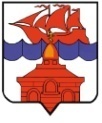 РОССИЙСКАЯ  ФЕДЕРАЦИЯКРАСНОЯРСКИЙ КРАЙТАЙМЫРСКИЙ ДОЛГАНО-НЕНЕЦКИЙ МУНИЦИПАЛЬНЫЙ РАЙОНАДМИНИСТРАЦИЯ СЕЛЬСКОГО ПОСЕЛЕНИЯ ХАТАНГАРАСПОРЯЖЕНИЕ01.12.2016 г.                                                  			                               № 288 - РО  проведении конкурсного отбора на предоставление финансовой поддержки в виде субсидий на мероприятия Программы «Организация транспортного обслуживания отдельных категорий населения в селе Хатанга»В целях рационального использования бюджетных средств и реализации программных мероприятий муниципальной Программы «Организация транспортного обслуживания отдельных категорий населения в селе Хатанга», утвержденной Постановлением администрации сельского поселения Хатанга от 11.11.2013 г. № 147-П:Объявить конкурсный отбор на предоставление финансовой поддержки в виде субсидий на возмещение затрат, связанных с осуществлением перевозки отдельных категорий населения, предусмотренной муниципальной Программы «Организация транспортного обслуживания отдельных категорий населения в селе Хатанга» на 1 полугодие 2017 год.Экономическому отделу (Коваленко Е.И.) организовать работу конкурсной комиссии, в соответствии с Положением о конкурсной комиссии по проведению конкурсного отбора на получение финансовой поддержки в виде субсидий.Извещение о проведении конкурсного отбора опубликовать в Информационном бюллетене органов местного самоуправления сельского поселения Хатанга  и разместить на Официальном сайте администрации СП Хатанга в сети «Интернет":  www.hatanga24.ru.Назначить дату заседания комиссии на 13 декабря 2016 года.Контроль за исполнением настоящего Распоряжения возлагаю на Скрипкина А.С., заместителя Главы сельского поселения Хатанга.Глава сельского поселения Хатанга				                          А.В. Кулешов 